WALEED 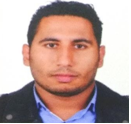 Sales Developer ExecutiveCAREER OBJECTIVEObtaining a career where my experience and academic background, both in sales and marketing that fully utilize my Experience to raise the productivity of the organizationAble to develop and renew my clients permanently and continuously.Enhancing and intensifying the field effort to monitor and develop sales plans for the value and quantity of the team.It is familiar with all stages of the documentary course, warehouse management, the rules for the exchange and receipt of materials and the reasons for their order in stores in terms of production date, validity period and local arrangement of the items inside the warehouses.Able to create database for new customers and expand sales opportunities.Daily updates the documents that contain record on customer’s profileBuild customers confidence by assisting in selecting products that will profit them immensely, and also making professional suggestions that always guide them.Ensure that team effort is constantly boosted up by utilizing team building Initiative.Improve upon a customer or associates knowledge of various products.Developed skills in communication through conversation with customers. Meeting with My supervisors and managers and studying varying sales.Improves skills in research and computer repair through studying of computer hardware and technical specifications.CONTACTWaleed-395929@gulfjobseeker.com EDUCATIONTechnology institute for commercialPER SKILLSTeam work CreativityTime managementEditing creativitySpeed strategic thinkingCalm under pressureKnowledge retentionDelegationStrategic planning2018 - NowSales managerCars spare parts in UAEMulti-tasking.2016 -2018Sales managerWATER COMPANY in KSADriving LicenseEgyptian LicenseKSA LicenseUAE License2014 -20162011 - 2014Sales area Supervisor .Egypt foods (Snaks)	giza. Egypt.Area SupervisorJuhayna company (Juices) Borg alarab.. Alexandria. EgyptPERSONAL INFORMATIONDate of Birth 12/08/1990SingleEgyptianLANGUAGESARABICENGLISH